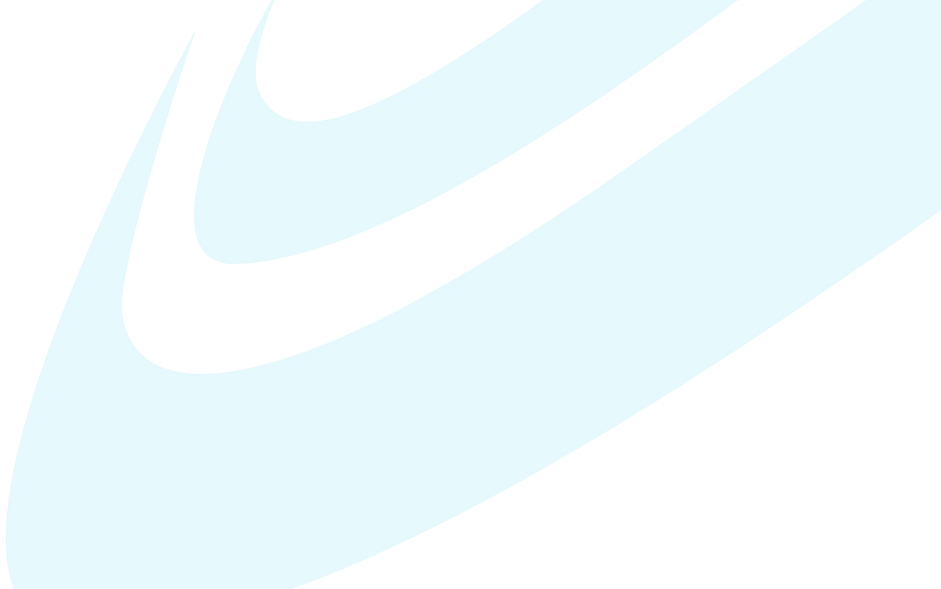 I. Introducción.El presente informe recoge las acciones más relevantes ejecutadas por la Oficina de Acceso a la Información (OAI) de Edenorte Dominicana, S. A. correspondiente al mes de mayo de 2017.II. Solicitudes recibidas.La recepción y tramitación de las solicitudes de acceso a la información es una de las funciones principales de la OAI, de conformidad  con el artículo 11 del Decreto No. 130-05 que aprueba el Reglamento de la Ley General de Libre Acceso a la Información Pública. En el periodo de este informe fueron recibidas seis (06) solicitudes, las cuales están detalladas a continuación:De las seis (06) solicitudes antes indicadas cabe señalas lo siguiente:Cinco (05) fueron concluidas, es decir, fue entregada la información requerida dentro de los plazos establecidos en la Ley No. 200-04 General de Libre Acceso a la Información Pública.Una (01) pendiente de entrega de la información solicitada debido a que, el solicitante en principio solicitó unas informaciones el cual luego de ser entregadas, quiso nuevamente pedir información más detalladas, este sin importar el tiempo que dure para que la misma sean recopiladas para entregarlas.El tiempo promedio de respuesta a las solicitudes se redujo de 05-20 días.Fue necesario hacer uso de prórroga del plazo en una (1) solicitud.En las cinco (05) casos concluidos, la respuesta fue entregada vía correo electrónico.Informe de GestiónOficina Acceso InformaciónMayo 2017Mayo 2017Fecha recepción solicitudNúmero solicitudEstatusVía solicitudPlazo respuestaPrórrogaInformación requeridaEDN-OAI-014-201703/5/2017ConcluidaCorreo Electrónico2NoMonto Adeudado del Progreso Limón a Edenorte.EDN-OAI-015-201716/5/2017ConcluidaCorreo Electrónico3      NoConsumo mensual de energía eléctrica por sectores* de las 32 provincias de la República Dominicana (RD) desde el año 1998 hasta el año 2015. EDN-OAI-016-201723/5/2017ConcluidaCorreo Electrónico5NoInformación  de porque no fuimos adjudicados (Leopeña)EDN-OAI-017-201723/5/2017ConcluidaCorreo Electrónico4     NoFactura consumo de energía mes de abrilEDN-OAI-018-201722/5/2017ConcluidaCorreo Electrónico20       SiInformación Sistema de Energía PrepagoEDN-OAI-019-201719/5/2017PendienteCorreo ElectrónicoEnviar nuevamente el Consumo mensual de energía eléctrica (por cada provincia pereciente a la Zona Norte) desde el año 1998 hasta el año 2015. (Sin importar tiempo que se timen para recopilar la información (o fecha más actualizada).